SERMON SERIES TOPICMAIN PASSAGE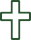 James: Week 3 (James 3:1-18)LEAN INWhat distracting thoughts or tasks do you need to put aside so you can focus solely on today’s passage of Scripture?  (list these thoughts in the lines provided as part of the prayer below).Let’s pray:  Dear Father, please help me clear my mind of _____________________________ so I can focus solely upon you and your Word.  Please speak to me and reveal yourself to me through the Word I am reading today.  I love you, Father.  In Jesus’ name I ask these things. Amen.LOOK DOWNIn today’s passage, what is said about taming the tongue (James 3:1-12) or heavenly versus demonic wisdom (James 3:13-18) and how we are to respond? LOOK OUTWhere in our world, or in whom in our world, do you see this passage, or the things you have listed by answering question 2, actively taking place?LOOK IN(James 3:1-12)) How do you see the untamable tongue active in your life?   (James 2:14-26) By whose wisdom do you operate – heavenly wisdom or the wisdom of this world (wisdom that doesn’t acknowledge God) and how does this wisdom manifest itself?LIVE IT OUTHow, if being actively lived out, would your life, or our world, be different, if your tongue was tamed (or the world’s tongue was tamed) or if you operated with heavenly wisdom verses the wisdom of this world?LIVE IT OUT THROUGH PRAYER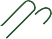 COMMUNITY/CELEBRATION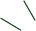 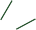 GIVING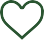 WHO IS MY NEIGHBOR WITH WHOM I’M PRAYING ABOUT SHARING MY STORY?DATE:  	